Zadania na dzień 5.06.2020r. da klasy 1 biTemat: Zabawy dzieci afrykańskich. Jednostka objętości cieczy- litr.EDUKACJA POLONISTYCZNA* otwórzcie podręcznik polonistyczno- społeczny na str. 70- 71* przeczytajcie w co lubią się bawić afrykańskie dzieci* pomyślcie, w co wy lubiliście się bawić będąc w szkole na przerwach czy w świetlicy* czy macie jakieś podobne/ wspólne zabawy z dziećmi w Afryce* zaproście do zabawy rodziców, patrz zadanie 3 na str.71 w podręcznikuEDKACJA MATEMATYCZNA* otwórzcie podręcznik atematyczno- przyrodniczy na str. 67https://flipbooki.mac.pl/ew/oto-ja-klasa1-podr-mat-2/mobile/index.html#p=68https://www.youtube.com/watch?fbclid=IwAR3n8MWkv1CdJYaTsAA3HTR2f7VkEbxfV01kKTu8ml2gZ78yz_MqdmYFVqI&v=1P2r5XnaXtU&app=desktop* przyjrzyjcie się ilustracji i przeczytajcie co mówi do was Grażyna* pomyślcie, czy wiecie co w waszym najbliższym otoczeniu, możemy zmierzyć w litrach
* zapiszcie nazwy tych rzeczy w zeszycie w kratkę, a następnie wykonajcie w zeszycie zadanie 2 na str. 67 w podręczniku ( może rodzice pozwolą wam zrobić to zadanie, jako doświadczenie z wykorzystaniem prawdziwych 1 litrowych butelek)* przeczytajcie zadania w podręczniku matematycznym na str. 71https://flipbooki.mac.pl/ew/oto-ja-klasa1-podr-mat-2/mobile/index.html#p=72* zróbcie w zeszycie tylko zadanie 3 i 4 str.71* otwórzcie ćwiczenia matematyczno- przyrodnicze na str. 62, wykonajcie zadanie 1 i 2,* zastanówcie się / pomyślcie nad zadaniem 3, czy potraficie je rozwiązać, w razie potrzeby poproście rodziców o pomoc w tym zadaniuEDUKACJA INFORMATYCZNA* otwórzcie stronę z epodreczniki.pl/ edukacja wczesnoszkolna/ klasa 1 lato* następnie zielona chmurka, a na niej blok 31, tematy 151 i 153, tematy 152 i 154 są dla chętnych https://flipbooki.mac.pl/ew/oto-ja-klasa1-podr-mat-2/mobile/index.html#p=72					Tyle na dziś, wytrwajcie jeszcze troszkę w tej naszej nauce 							Ściskam Was mocno- Pani Renata :*JĘZYK ANGIELSKI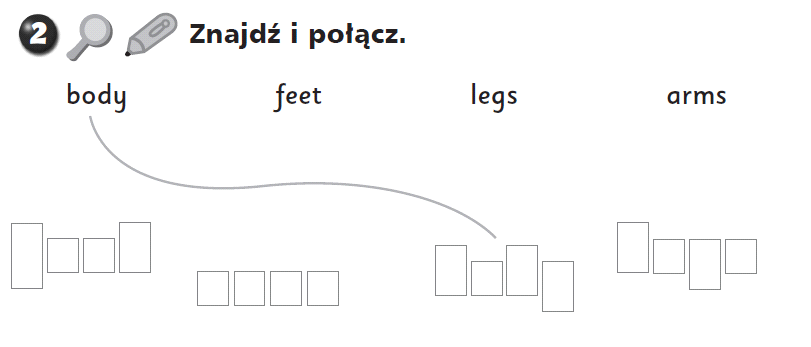 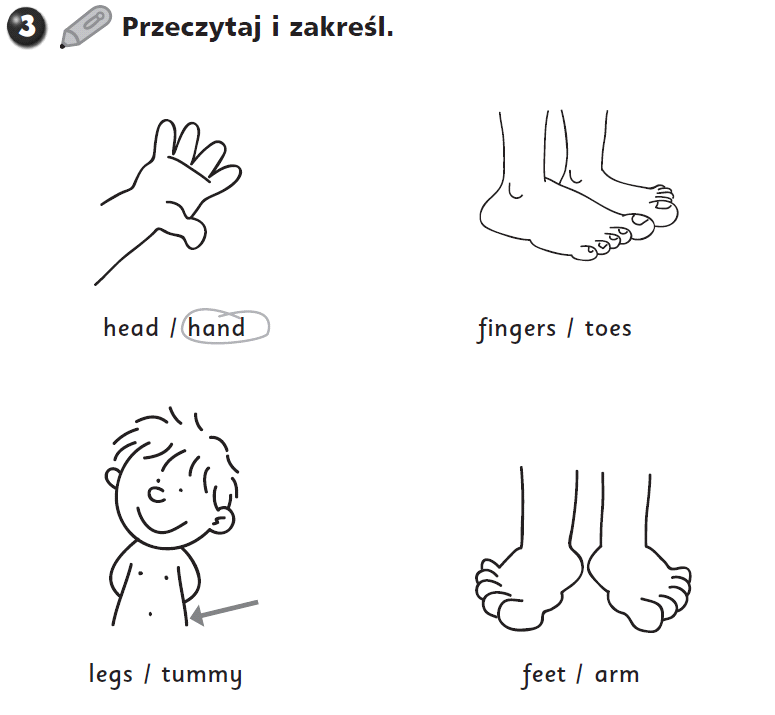 